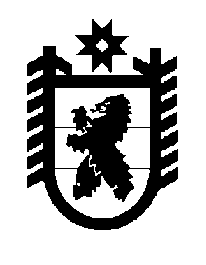 Российская Федерация Республика Карелия    ПРАВИТЕЛЬСТВО РЕСПУБЛИКИ КАРЕЛИЯПОСТАНОВЛЕНИЕот  18 февраля 2019 года № 65-Пг. Петрозаводск О внесении изменений в постановление Правительства                              Республики Карелия от 13 ноября 2017 года № 402-ППравительство Республики Карелия п о с т а н о в л я е т: Внести в Порядок  предоставления из бюджета Республики Карелия субсидий на реализацию мероприятий по содействию достижению целевых показателей региональных программ развития агропромышленного комплекса – развитие семейных животноводческих ферм, в том числе источником финансового обеспечения которых являются средства федерального бюджета, юридическим лицам (за исключением субсидий государственным (муниципальным) учреждениям), индивидуальным предпринимателям, а также физическим лицам – производителям товаров, работ, услуг, утвержденный  постановлением Правительства Республики Карелия от 13 ноября 2017 года № 402-П «Об утверждении Порядка предоставления из бюджета Республики Карелия субсидий на реализацию мероприятий по содействию достижению целевых показателей региональных программ развития агропромышленного комплекса – развитие семейных животноводческих ферм, в том числе источником финансового обеспечения которых являются средства федерального бюджета, юридическим лицам (за исключением субсидий государственным (муниципальным) учреждениям), индивидуальным предпринимателям, а также физическим лицам – производителям товаров, работ, услуг» (Собрание законодательства Республики Карелия, 2017, № 11, ст. 2179; 2018, № 4, ст. 780), следующие изменения:1) в пункте 1 слова «Развитие агропромышленного комплекса и охотничьего хозяйства Республики Карелия» заменить словами  «Развитие агропромышленного и рыбохозяйственного комплексов»;2) пункт 2 изложить в следующей редакции:«2. Субсидия предоставляется на софинансирование затрат семейной животноводческой фермы (без учета налога на добавленную стоимость), 
не возмещаемых в рамках иных направлений государственной поддержки в соответствии с Программой, в целях развития крестьянского (фермерского) хозяйства.»;3) пункт 6 дополнить подпунктом 9 следующего содержания:«9) наличие у главы или членов крестьянского (фермерского) хозяйства на праве собственности или ином законном основании (на период не менее всего срока реализации плана семейной животноводческой фермы) земельного участка (сведения о правах на который содержатся в Едином  государственном реестре недвижимости), предназначенного для целей строительства и (или) реконструкции объектов сельскохозяйственного производства и (или) объектов по переработке продукции животноводства.»;4) пункт 7 дополнить подпунктом 31 следующего содержания:«31) копии документов, подтверждающих наличие у главы или членов крестьянского (фермерского) хозяйства на ином законном основании земельного участка для целей строительства и (или) реконструкции объектов сельскохозяйственного производства и (или) объектов по переработке продукции животноводства (в случае, если земельный участок не принадлежит главе или членам крестьянского (фермерского) хозяйства на праве собственности);»;5) абзац первый пункта 16 признать утратившим силу.           Глава Республики Карелия 					                  А.О. Парфенчиков